Конспект занятия по ФЭМП в подготовительной группе. Тема: «Необычный гость»Образовательная область: познавательное развитие (ФЭМП).Интеграция образовательных областей: социально-коммуникативное развитие, речевое развитие, физическое развитие.Цель: формирование элементарных математических представлений и интеллектуальных способностей воспитанников в совместной игровой деятельности в процессе решения практических заданий.Задачи:Обучающие:Совершенствовать навыки счета у детей в пределах 10, закреплять порядковый и количественный счет; Закреплять умения читать кодовые схемы; Закреплять знания об арифметических знаках> <=; о геометрических фигурах; о часах и времени;Закреплять пространственные представления, умение обозначать словами «между», «справа», «слева», месторасположение предметов на листе бумаги;Продолжать учить составлять простые арифметические задачи на сложение и вычитание.Развивающие:Развивать логическое мышление, воображение, внимание, память, способность к самоконтролю, умение самостоятельно решать поставленную задачу.Воспитывающие:Формировать умение договариваться, помогать друг другу.Оборудование и материалы: Цифры от 1 до 12, карточки <, >, =, разноцветные карточки с изображением цифр,  дидактическая игра «Колумбово яйцо», палочки Кюизнера».Логика образовательной деятельностиЭтапы деятельностиДеятельность воспитателяДеятельность детейМотивационно-побудительныйОрганизационно-поисковыйРефлексивно-коррегирующийКолокольчик наш звенит заливаетсяМальчики и девочки в круг собираются!В круг широкий, вижу я,Встали все мои друзья.Мы сейчас пойдем направо,А теперь пойдем налево,Топнем левою ногой,Щелкнем правою рукой.В центре круга соберемся,И на место все вернемся.Улыбнемся, подмигнем,И опять играть начнем.Воспитатель предлагает детям ответить на вопросы:Если стол выше стула, то стул?Если линейка длиннее карандаша, то карандаш?Если верёвка толще нитки, то нитка?Если сестра старше брата, то брат?У стула 4 ножки. Сколько ножек у 2-х стульев?Сколько концов у одной палки? Сколько рогов у 3-х коров?Если дорога шире тропинки, то тропинка? Воспитатель сообщает детям, что к ним пришел гость. Но для того, чтобы узнать, что это за гость они должны расшифровать слово. И предлагает выполнить задания, которые помогут открыть буквы в слове.Задание 1.  Логические задачи на цветовую последовательность.- Расставь палочки так, чтобы белая была между голубой и чёрной, а чёрная была рядом с жёлтой.- Расставь палочки так, чтобы белая была между жёлтой и голубой, а рядом с голубой была красная.- Расставь палочки так, чтобы белая былая между красной и розовой, розовая была рядом с фиолетовой.На доске открывается первая буква (А)Задание 2. Воспитатель предлагает детям дать мальчику, который стоит лицом к ним, в левую руку желтую палочку с изображением цифры 4, а в правую – красную с цифрой 5.- Какие числа в руках у мальчика?- Что получилось, если эти числа сложить?Воспитатель предлагает детям дать мальчику, который стоит спиной к ним, в правую руку голубую палочку с изображением цифры 5, а в левую – жёлтую с цифрой 3.- Какие числа в руках у мальчика?- Какое число больше (меньше). (5 и 3. 5>3)Ребята, мы с вами выполнили второе задание. И получаем букву (О)На доске появляется вторая буква (О)Воспитатель предлагает детям немного отдохнуть и поиграть в игру «Ходят стрелочки по кругу».- Здесь вам пригодятся знания о часах и времени.На ковре по кругу разложены карточки с цифрами от 1 до 12. Дети встают около карточек. Воспитатель стоит в центре и произносит вместе с детьми:Мы - часы, наш точен ход,Ходят стрелочки по кругуИ хотят догнать друг друга.Стрелки, стрелки, не спешите,Вы нам время подскажите!Воспитатель. Пять часов!На доске появляются буквы Л и КЗадание 3. Дидактическая игра «Колумбово яйцо»Воспитатель предлагает детям рассмотреть «колумбово яйцо» на доске: сосчитать его части и составить у себя на столах картинку по образцу.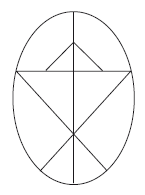 На доске появляется буква ШВоспитатель предлагает детям из букв составить слово (ШКОЛА)- Ребята, как вы думаете, что означает это слово? - Посмотрите, вот и пришел наш гость. Давайте посмотрим, что он вам сегодня принёс?Входит Буратино, в руках у него портфель.Воспитатель предлагает детям поиграть в игру «Собери портфель» Игра «Собери портфель»Воспитатель читаете стихотворение, когда он называете предмет, который нужно взять в школу, дети громко хлопают в ладоши. Но, если этот предмет не нужен в школе, то дети топают ножками. Собирался школьник в класс Взял он чипсы про запас Учебники и книжки, Игрушечную мышку, Паровозик заводной, Пластилин цветной, Кисточки и краски, Новогодние маски, Ластик и закладки, Степлер и тетрадки, Расписание, дневник. Собран в школу ученик!Воспитатель благодарит детей за работу.- Вы справились со всеми заданиями, отгадали слово и встретили нашего гостя Буратино.- Какое задание вам показалось самым интересным? Самым сложным? Самым веселым?Коммуникативная: дети приветствуют друг друга и выполняют упражнения. Речевая: повторяют за воспитателем слова приветствия.Коммуникативная: отвечают на вопросы воспитателя.-  Ниже стола.- Короче линейки.- Тоньше верёвки.-  Младше сестры- Восемь- Два- Шесть- Уже дорогиКоммуникативная: слушают воспитателя.Познавательно-исследовательская: выполняют задания воспитателя.Познавательно-исследовательская: выполняют задания воспитателя.Коммуникативная: отвечают на вопросы.Речевая: повторяют вместе с воспитателем слова стихотворения.Двигательная: ходят по кругу, взявшись за руки, останавливаются и садятся с ближайшей карточкой рядом.Должны встать дети, сидящие возлекарточек с цифрами 5 и 12Познавательно-исследовательская: выполняют задания дидактической игры.Познавательно-исследовательская: составляют из букв словоРечевая: отвечают на вопросы воспитателя.Коммуникативная: приветствуют гостя.Коммуникативная: дети слушают стихотворение.Двигательная: хлопают в ладоши, топают ногами.Коммуникативная: дети отвечают на вопросы и высказывают свое мнение.